APS MANAGEMENT PLAN PROGRESSIVE PLAN FORMAT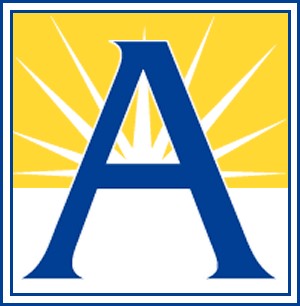 FIRST SEMESTER ACTION PLAN: 2020-2021Priorities and Actions to be TakenATTACHMENT 2B Names:  ___		Department:                   _____________________________ PERFORMANCE PRIORITIES (Based on Summative Performance Data)ANNUAL PERFORMANCE GOALSALIGNMENT WITH STRATEGIC PLANNING GOALSACTIONS TO PRIORITIES (Align Action Steps with Timeline, Responsible Parties and Anticipated Evidence)TIMELINE FOR ACTIONSRESPONSIBLEPARTIES(Be Specific)EVIDENCE OF PROGRESS TOWARD ANNUAL GOAL(Progress Monitoring at30, 60, 90 and 120 Days)to T Student AchieveThrment PERFORMANCE PRIORITIES (Based on Summative Performance Data)ANNUAL PERFORMANCE GOALSALIGNMENT WITH STRATEGIC PLANNING GOALSACTIONS TO PRIORITIES (Align Action Steps with Timeline, Responsible Parties and Anticipated Evidence)TIMELINE FOR ACTIONSRESPONSIBLEPARTIES(Be Specific)EVIDENCE OF PROGRESS TOWARD ANNUAL GOAL(Progress Monitoring at30, 60, 90 and 120 Days)